Załącznik nr 1Gminny Ośrodek Kultury Sportu i Rekreacji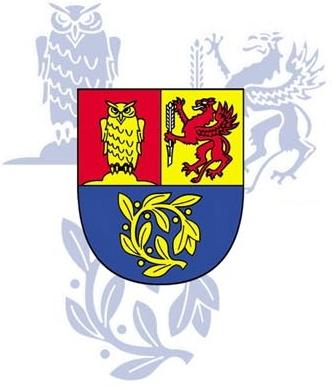 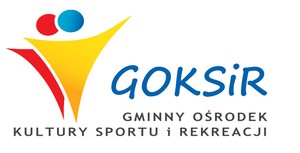 58 – 100 Świdnica, ul. B. Głowackiego 4tel. 74-852 30 67, e-mail: goksirgmswidnica@wp.plwww.goksir.swidnica.pl...............………………………………………………………………………………………………………………………………………………….…Karta zgłoszenia uczestnika przystępującego do udziału w Konkursie „Rowerami za kadrami”Dane uczestnika konkursu „Rowerami za kadrami”:imię i nazwisko uczestnika:……………………………. …………………………………………………...………………..data urodzenia:………………………………………………………………………...…………………………adres zamieszkania:  …………………………………………………………………………………………...………telefon kontaktowy: …………………………………………………………………………………………...………e-mail:..….………………………………………………………………………………………………..Dane rodzica/opiekuna prawnego* niepełnoletniego uczestnika:imię i nazwisko rodzica/opiekuna prawnego* niepełnoletniego uczestnika:….………………………………………………………………………………………………..adres zamieszkania: ….……………………………………………………………………………………………..…telefon kontaktowy: ……….…………………………………………………………………………………..………e-mail:….………………………………………………………………………………………………..Oświadczam, że będąc rodzicem/opiekunem prawnym* ………………………..................…………….. (imię i nazwisko dziecka) wyrażam zgodę na udział w Konkursie „Rowerami za kadrami” na zasadach określonych 
w Regulaminie Konkursu oraz że zapoznałem/am* się z treścią i akceptuję Klauzulę RODO o przetwarzaniu danych osobowych zamieszczoną na stronie internetowej www.goksir.swidnica.pl.Oświadczam, że będąc pełnoletnim uczestnikiem, wyrażam zgodę na udział w Konkursie „Rowerami za kadrami” na zasadach określonych w Regulaminie Konkursu oraz że zapoznałem/am* się z treścią i akceptuję Klauzulę RODO o przetwarzaniu danych osobowych zamieszczoną na stronie internetowej www.goksir.swidnica.pl.Oświadczam, że jestem/moje dziecko jest* autorem przesłanych fotografii. Fotografie te nie były publikowane 
i nagradzane w innych konkursach. Uzyskaliśmy zgodę osób, których wizerunki utrwalono na fotografiach, na ich wykonanie oraz zgodę na wykorzystanie tych wizerunków w zakresie Konkursu (zgodnym z regulaminem) …………………..……………………………………(podpis uczestnika pełnoletniego lub rodzica/opiekuna prawnego niepełnoletniego uczestnika )Podpisane oświadczenie należy przesłać wraz ze zdjęciami i przebiegiem trasy rowerowej na adres: a.maslyk@goksir.swidnica.pl